PROIECT DIDACTICACTIVITATE INTEGRATĂ„Am plecat să colindăm!”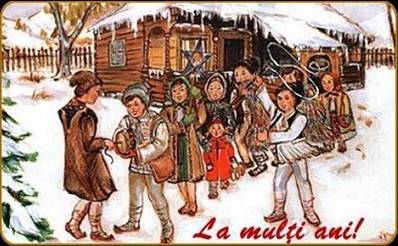 GRUPA MARE ALBINUȚELEPROIECT DIDACTIC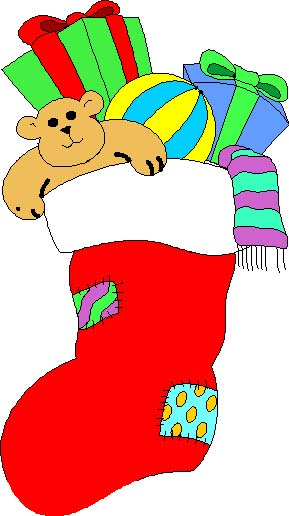 Grădinița cu program prelungit nr. 15 TârgovișteEducatoare: Boroș OanaNivel: II - grupa mare „Albinuțele”Data: 13.XII.2017Tema anuală de studiu: ,,Cum este, a fost şi va fi aici pe Pământ?”Tema săptămânii: „Tradiții și obiceiuri la români ”Tema zilei: „Am plecat să colindăm!”Forma de organizare: Activitate integrată ADE (DȘ+DOS)+ALAI+ALAIITipul activității: evaluare de cunoștințe, priceperi și deprinderi	Componența activității:Activități de dezvoltare personalăRutine: Întâlnirea de dimineață: „În prag de sărbători ”- dezvoltarea empatiei, a abilităților         de comunicare și socio-emoționale             Salutul. Prezența. Calendarul naturii.Tranziții: „Amestecă, îngheață, formează perechi!” – joc de atenție	    „Domn, Domn să-nălțăm!” - colind               „Urmele colindătorilor prin zăpadă”- joc de mișcareALA I:Bibliotecă: „Trăistuța colindătorului ”- trasare semne grafice;Joc de rol: „Covrigi pentru colindători”- interpretarea rolului de brutar/gospodină (deprinderi practic-gospodărești);Construcții: „Satul bunicilor iarna” - alăturare, suprapunere, îmbinare diferite tipuri de cuburi/piese .ADE:Domeniul Știință - Activitate matematică: “Ne pregătim pentru colind”- joc didactic Domeniul Om și Societate – Activitate practică: ”Sorcova”ALA II:Program artistic „Am plecat să colindăm!”	Scop: 	Evaluarea cunoștințelor referitoare la numerația în limitele 1-5;	Evaluarea priceperilor și deprinderilor practice dobândite de preșcolari (îndoire,     asamblare) în vederea realizării unei lucrări originale, estetice.	Obiective: La sfârșitul activității copiii vor fi capabili :   O1- să formeze mulțimi cu 1-5 elemente, raportând numărul la cantitate și cantitatea la număr;   O2- să realizeze șirul numeric crescător și descrescător în limitele 1-5;   O3- să precizeze locul unui număr în șirul numeric 1-5;   O4- să confecționeze sorcova, utilizând corect tehnicile practice învățate și materialele puse la dispoziție;    O5- să finalizeze sarcinile de lucru din centrele de activitate deschise;   O6- să analizeze critic și autocritic lucrările în funcție de criteriile stabilite.Joc didactic matematic: “Ne pregătim pentru colind”Sarcina didactică:Formarea de mulțimi cu 1-5 obiecte, raportând numărul la cantitate și invers ;Realizarea șirul numeric crescător și descrescător în limitele 1-5 ;Sesizarea unei greșeli și identificarea locului unui număr în șirul numeric (complicarea jocului).Regulile jocului  Preșcolarii se vor așeza în semicerc, educatoarea va explica fiecare sarcină a jocului și va solicita copiii să participe la activitate. Copilul numit de educatoare va rezolva sarcina, va mânui materialul necesar și va verbaliza acțiunea făcută. Pentru răspunsurile corecte vor fi recompensați. Elemente de joc: surpriza, bagheta magică, aplauze, mânuirea materialului, închiderea și deschiderea ochilor,  stimulente.Strategii didactice:Metode și procedee: conversația, explicația, demonstrația, exercițiul, problematizarea, metoda „Amestecă, îngheață, formează perechi”, metoda Piramida, metoda Turul galeriei.Mijloace de învățământ: calendarul naturii, pozele copiilor, catalogul, aparat foto, videoproiector, laptop, prezentare PowerPoint, costum popular, ștergare tradiționale,  coș cu nuci, mere, portocale, covrigi, bomboane, fișe de lucru, carioca, trăistuțe din pânză, hârtie creponată, sârmă plușată, bețe, aluat, planșete, șorțulețe, bonete brutar, piese de construcție (cuburi lemn,lego), ecusoane și recompense dulci.Forma de organizare: frontal, individual, pe grupe, în perechi.Modalități de evaluare: continuă prin observarea comportamentelor copiilor, analiza produselor activității și corectarea răspunsurilor prin întrebări, aprecieri verbale, îndrumări individuale, fotografii, acordarea de stimulente.Resurse bibliografice:Curriculum pentru educație timpurie a copiilor de la 3 la 6/7 ani, M.E.C.T, 2008;Ion, S., Tomescu, V., Leafu, M., Metodica predării activităților matematice în învățământul preșcolar, Editura D’Art, 2016Preda V., Pletea M.,Grama F., Activitatea didactică din grădiniță, DPH, 2008Revista învățământului preșcolar, Editura Arlequin, 2013Silvia Breben, Metode interactive de grup, Editura Arves, 2007www.didactic.roSCENARIUL ZILEIActivitatea debutează cu intrarea copiilor în sala de grupă și salutul: educatoarea va recita versurile: ”Dimineaţa a venit, /Toţi copiii au sosit. / În cerc să ne adunăm,/ Cu toţii să ne salutăm”; copiii salută educatoarea, după care se salută între ei folosind metoda  „Amestecă! Îngheață! Formează perechi!”.  Apoi copiii se vor așeza în semicerc pe pernuțe pentru a efectua prezența și a completa calendarul naturii,  precizând luna, ziua săptămânii și starea vremii.             Întâlnirea de dimineață, cu tema „În prag de sărbători ” se va realiza pornind de la modul în care este decorată sala de grupă și costumele populare purtate de copii și educatoarei,  urmând o discuție referitoare la tradițiile și obiceiurile de iarnă românești, pe baza unei prezentări Power Point și a metodei activ-participative Piramida.      Noutatea zilei se va prezinta sub formă de surpriză: o scrisoare primită de la bunicuța care mi-a dăruit costumul popular, cu un mesaj prin care aceasta îi roagă pe micuți să păstreze datinile românești și să o ajute să se pregătescă pentru colind, asigurându-i și de o surpriză la finalul activității. Încântați, copiii răspund pozitiv propunerii bunicuței, așadar li se va prezinta scopul și obiectivele activității întregii zile.                                                                                                                                                            	Tranziție : „Domn, Domn să-nălțăm!” - colind				        Preșcolarii vor fi conduși spre spațiul destinat activității matematice unde se va desfășura frontal jocul didactic “Ne pregătim pentru colind”, respectându-se sarcina didactică și regulile de joc. Aceștia vor forma mulțimi cu 1-5 obiecte după criteriile formă și mărime, vor raporta cantitatea la număr și invers, vor realiza șirul numeric crescător și descrescător, vor preciza vecinii numerelor în limitele 1-5 și vor rezolva sarcinile de pe fișa de muncă independentă.Rutina: „În coloană ne-așezăm/ Și la baie noi plecăm”.Tranziție: „Urmele colindătorilor prin zăpadă”- joc de mișcareCopiii vo fi conduși către centrele de lucru. Se va face intuirea materialelor pregătite la fiecare centru, iar după executarea exercițiilor de încălzire a mușchilor mici ai mâinii, fiecare copil va alege unde dorește să lucreze.Cea de-a doua activitate din cadrul ADE – Activitatea practică se va desfășura în centrul Artă, pe unde vor trece toți copiii. Aceștia vor realiza individual, în ritm propriu, flori prin îndoirea hârtiei creponate și, în perechi, vor asambla pe un băț colorat cu ajutorul sârmei plușate 5 dintre acestea, confecționând astfel sorcova. Vor respecta anumite criterii precizate de către educatoare: vor respecta tema, vor lucra îngrijit, vor colabora și vor finaliza lucrarea.La centrul Joc de rol se vor realiza „Covrigi pentru colindători”. Preșcolarii vor modela din aluat câte 5 covrigi mari și mici pe care îi vor pune ulterior la copt. Vor iniția o conversație despre cum trebuie să se comporte de sărbători și să ofere daruri.La centrul Bibliotecă copiii vor exersa semne grafice cu carioca pe pânză (5 rânduri), decorând astfel trăistuța colindătorilor. La centrul Construcții preșcolarii vor suprapune, alătura și îmbina diverse cuburi/piese pentru a realiza Satul bunicilor iarna. Pot lucra individual și/sau în grup. Vor decora construcția cu crenguțe de brad, cu zăpada artificială și vor discuta despre păstrarea tradițiilor din moși strămoși. Preșcolarii vor lucra cu interes în centre, iar educatoarea va dirija  activitatea, va îndruma copiii acolo unde vor întâmpina greutăţi,  urmărind  să fie atinse obiectivele. În toată această perioadă atmosfera va fi întreținută cu colinde românești.După finalizarea activităților în centre vom trece să observăm și evaluăm lucrările, folosind metoda Turul galeriei. Copiii vor analiza critic produsele proprii sau pe cele ale colegilor, pe baza criteriilor precizate anterior. Pentru cei prezenți la activitate, dar și pentru bunicuță, preșcolarii vor prezinta în cadrul ALA II  un program artistic de colinde „Am plecat să colindăm!” („Steaua”, „Sorcova”, „Leru-i ler”), moment în care folosesc produsele activității. La final, micuții vor primi aprecieri și recompense dulci.DEMERSUL DIDACTICEvenimentul didacticOb.Op.Conținutul activitățiiStrategii didacticeStrategii didacticeStrategii didacticeEvaluareEvenimentul didacticOb.Op.Conținutul activitățiiMetode/procedee/tehniciMijloace de învățământForma de organizareEvaluare1.Moment organizatoric      Se asigură condițiile optime pentru desfășurarea activității: - aerisirea sălii de grupă; - aranjarea mobilierului și a materialului didactic; - mijloacele de învățământ vor fi distribuite în fiecare sector.       Întâlnirea de dimineață      Copiii intră în sala de grupă, se salută folosind metoda  „Amestecă! Îngheață! Formează perechi!” după care se așază în semicerc.      Se realizează prezența și se completează calendarul naturii pe baza răspunsurilor la întrebările: În ce anotimp suntem?Ce schimbări au avut loc în natură? În ce lună suntem? Ce zi a săptămânii este? Cum este vremea?    Împărtășirea cu ceilalți: „În prag de sărbători ” - o discuție referitoare la tradițiile și obiceiurile de iarnă românești. Metoda : „Amestecă , îngheată, formează perechi!" ConversațiaMetodaPiramidaCatologCalendarul naturiiLaptopVideoproiectorPPTFrontalIn perechiIndividualObservarea comportamentu-lui inițialRăspunsurile copiilor2.Captarea atenției     Se realizează sub formă de surpriză: o scrisoare și mai multe materiale primite de la bunicuța care mi-a dăruit costumul popular, cu un mesaj prin care aceasta îi roagă pe micuți să păstreze datinile românești și să o ajute să se pregătescă pentru colind, asigurându-i și de o surpriză la finalul activității. Încântați, copiii răspund pozitiv propunerii bunicuței. ConversațiaObservațiaScrisoare Costum popularștergare FrontalObservarea comportamentu-lui copiilor3.Anunțarea temei, scopului și a obiectivelor     Se prezintă copiilor tema zilei „Am plecat să colindăm!”, scopul, obiectivele și modul de desfășurare a activității.ExplicațiaFrontal4.Dirijarea procesului de verificare și evaluareO1O2O3      Se va desfășura frontal jocul didactic matematic “Ne pregătim pentru colind”, respectându-se sarcina didactică și regulile de joc.     Regulile jocului: Preșcolarii se vor așeza în semicerc, educatoarea va explica fiecare sarcină a jocului și va solicita copiii să participe la activitate. Copilul numit de educatoare va rezolva sarcina, va mânui materialul necesar și va verbaliza acțiunea făcută. Pentru răspunsurile corecte vor fi recompensați. După demonstrarea jocului de probă se trece la desfășurarea jocului propriu-zis.     Sarcina didactică:1.Formarea de mulțimi cu 1-5 obiecte, raportând numărul la cantitate și invers ;2.Realizarea șirul numeric crescător și descrescător în limitele 1-5 ;3.Sesizarea unei greșeli și identificarea locului unui număr în șirul numeric (complicarea jocului).4. Rezolvarea itemilor unei fișe de muncă independentă.      Se va face aprecierea globală a activității și se vor oferi stimulente.ExplicațiaDemonstrațiaExercițiulProblematizareaCoș cu mere, bomboane, covrigi, portocale, mereBagheta magicăJetoane cu cifre   Străchini Palete cu cifreFișe de evaluareStimulente FrontalIndividualObservarea comportamentu-lui copiilorRăspunsurile copiilorAplauzeAprecieri verbaleAprecieri verbale5.Obținerea performanțeiO4O5      După finalizarea primei părți a activității, are loc tranziţia prin intermediul jocului de mișcare „Urmele colindătorilor prin zăpadă”. În continuare, copiii vor  executa exerciții pentru încălzirea mușchilor mici ai mâinii și vor merge în centre unde vor desfășura diferite activități, urmărind numerația în limitele 1-5.În centrul Artă se va desfășura activitatea practică, pe unde vor trece toți copiii. Aceștia vor realiza individual, în ritm propriu, flori prin îndoirea hârtiei creponate și, în perechi, vor asambla pe un băț colorat cu ajutorul sârmei plușate 5 dintre acestea, confecționând astfel sorcova. Vor respecta criteriile precizate de către educatoare. La centrul Joc de rol se vor realiza „Covrigi pentru colindători”. Preșcolarii vor modela din aluat câte 5 covrigi mari și mici pe care îi vor pune ulterior la copt. Vor iniția o conversație despre cum trebuie să ne comportăm de sărbători.La centrul Bibliotecă copiii vor exersa semne grafice cu carioca pe pânză (5 rânduri), decorând astfel trăistuța colindătorilor. La centrul Construcții preșcolarii vor suprapune, alătura și îmbina diverse cuburi/piese pentru a realiza Satul bunicilor iarna. Pot lucra individual și/sau în grup. Vor decora construcția cu crenguțe de brad, cu zăpada artificială și vor discuta despre păstrarea tradițiilor din moși strămoși. Educatoarea va supraveghea activitatea în centre și îi va ajuta pe copii acolo unde este cazul.Aceștia finalizează lucrările.	ExercițiulHârtie creponatăSârmă plușatăAluatPlanșeteTăvi Trăistuțe din pânzăCarioca Cuburi lemnLego IndividualÎn perechiÎn grupuri miciIndividualÎn grupuri miciObservarea produselor activitățiiObservarea produselor activității6. Aprecierearezultatelor activității O6           După finalizarea activităților în centre, copiii se încolonează și merg pentru a observa produsele obținute.Câte un copil va prezenta la fiecare centru ce a avut de realizat. Se va urmări exprimarea în propoziții corecte din punct de vedere gramatical în fiecare centru.Educatoarea va face aprecieri asupra modului în care s-a desfășurat activitatea.ConversațiaTurul galerieiLucrările din fiecare centruFrontal Observarea produselor activitățiiRăspunsurile copiilor.7.Asigurarea retenței și a transferului          În încheierea zilei se va desfășura programul artistic „Am plecat să colindăm!” ce cuprinde colindele „Steaua”, „Sorcova”, „Leru-i ler” .CDSorcovaStea În grupObservarea comportamentu-lui copiilor8. Încheierea activității       Copiii sunt felicitați și recompensați cu daruri de la bunicuța.Dulciuri Frontal Aprecieri verbale